РЕШЕНИЕ	с.Новая Мурзиха	     КАРАР         № 182                                                                                                                            «26» декабря  2019 г.О внесении изменений в решение Совета Мурзихинского сельского поселения Елабужского муниципального района от 07 августа 2013 № 86 «Об утверждении Правил благоустройства территории  Мурзихинского сельского поселения Елабужского муниципального района»   В соответствии с Федеральным законом “Об общих принципах организации местного самоуправления в Российской Федерации”, Уставом муниципального образования «Мурзихинского сельского поселения» Елабужского муниципального района Республики Татарстан и по результатам проведения публичных слушаний, Совет Мурзихинского сельского поселения Елабужского муниципального района Республики ТатарстанРЕШИЛ:1. Внести в Правила благоустройства территории Мурзихинского сельского поселения Елабужского муниципального района, утвержденные решением Совета Мурзихинского сельского поселения Елабужского муниципального района от 7 августа 2013 г. N 86 следующие изменения и дополнения:1.1. В разделе «Основные понятия» Правил:1.1.1. Понятие «благоустройство территории» изложить в следующей редакции:«благоустройство территории - деятельность по реализации комплекса мероприятий, установленного правилами благоустройства территории муниципального образования, направленная на обеспечение и повышение комфортности условий проживания граждан, по поддержанию и улучшению санитарного и эстетического состояния территории муниципального образования, по содержанию территорий населенных пунктов и расположенных на таких территориях объектов, в том числе территорий общего пользования, земельных участков, зданий, строений, сооружений, прилегающих территорий»;1.1.2. Понятие «Элементы благоустройства» изложить в следующей редакции:«Элементы благоустройства - декоративные, технические, планировочные, конструктивные устройства, элементы озеленения, различные виды оборудования и оформления, в том числе фасадов зданий, строений, сооружений, малые архитектурные формы, некапитальные нестационарные строения и сооружения, информационные щиты и указатели, применяемые как составные части благоустройства территории»;1.1.3. Дополнить понятием «Прилегающая территория» в следующей редакции:«Прилегающая территория - территория общего пользования, которая прилегает к зданию, строению, сооружению, земельному участку в случае, если такой земельный участок образован, и границы, которой определены правилами благоустройства территории муниципального образования»;1.1.4. Дополнить понятием «Домовладение» в следующей редакции:«Домовладение - жилой дом (дома) и обслуживающее его (их) строения и сооружения, находящиеся на обособленном земельном участке»;1.1.5 Дополнить понятием «Аварийные работы» в следующей редакции:«Аварийные работы - земляные работы, требующие срочного выполнения, производимые с целью устранения аварий и аварийных ситуаций, а также производимые для ликвидации существующей угрозы жизни и здоровью людей, последствий чрезвычайных ситуаций на подземных сооружениях и коммуникациях, зданиях, дорогах и прочих сооружениях;1.1.6. Дополнить понятием «Земляные работы» в следующей редакции:«Земляные работы – работы, связанные с выемкой, укладкой грунта, с нарушением усовершенствованного или грунтового покрытия территории поселения  либо с устройством (укладкой) усовершенствованного покрытия дорог и тротуаров»;1.1.7. Дополнить понятием «Инженерные коммуникации» в следующей редакции:«Инженерные коммуникации – сети инженерно-технического обеспечения: водопровод, канализация, отопление, трубопроводы, линии электропередачи, связи и иные инженерные сооружения, существующие либо прокладываемые на городской территории»;1.1.8. Дополнить понятием «Уполномоченный орган» в следующей редакции:«Уполномоченный орган – это орган исполнительной власти, которому действующим законодательством предоставлены полномочия в соответствующей области деятельности».1.2. Пункт 2.3 раздела 2 «Общие требования к благоустройству, организации содержания и уборки территорий» дополнить четвертым абзацем следующего содержания: «Правообладатели земельных участков должны проводить мероприятия по удалению борщевика Сосновского с земельных участков, находящихся в их собственности, владении или пользовании, самостоятельно за счет собственных средств (мероприятия по удалению борщевика Сосновского должны проводиться до его бутонизации и начала цветения). Мероприятия по удалению борщевика Сосновского могут проводиться следующими способами:- химическим - опрыскивание очагов произрастания гербицидами и (или) арборицидами;- механическим - скашивание, уборка сухих растений, выкапывание корневой системы;- агротехническим - обработка почвы, посев многолетних трав».1.3. В раздел 3.2. «Содержание фасадов зданий, сооружений» Правил внести следующие изменения:Подпункт 21 пункта 3.2.4 Правил исключить;1.4. В раздел 3.5. Правил «Кровли» внести следующие изменения:Пункт 3.5.5 Правил исключить;1.5. В раздел 3.7. «Содержание дорог» Правил внести следующие изменения:Подпункты 3, 4, 5, 6  пункта 3.7.3. Правил исключить;1.6. В раздел 3.8. «Содержание индивидуальных жилых домов и благоустройство территории» Правил внести следующие изменения:Подпункты 2, 3, 4, 8 пункта 3.8.1 Правил исключить;1.7. В раздел 3.9. «Содержание сетей ливневой канализации, смотровых и ливневых колодцев, водоотводящих сооружений» Правил внести следующие изменения:Подпункт 4 пункта 3.9.5 Правил исключить;1.8. Пункт 3.9.6. Правил исключить;1.9. Пункт 3.9.9. Правил исключить;1.10. В раздел 3.14. «Содержание мест производства строительных работ» Правил внести следующие изменения:1.10.1. Подпункт 4 пункта 3.14.2. Правил исключить;1.10.2. Подпункты 3, 4 пункта 3.14.5 Правил исключить; 1.11. В раздел 4.1 «Общие требования к уборке и содержанию территории поселения» Правил внести следующие изменения:Подпункты 1, 8, 10, 11, 12, 13 пункта 4.1.9 Правил исключить;1.12. Пункт 4.1.10. Правил исключить;1.13. Пункт 4.1.11. Правил исключить;1.14. Абзацы 2-15 пункта 4.1.13 Правил исключить;1.15. В раздел 4.3. «Уборка, санитарное содержание и благоустройство мест отдыха и массового пребывания людей» Правил внести следующие изменения:Подпункты 1, 2, 3, 4, 8, 13 пункта 4.3.6. Правил исключить;1.16. В раздел 4.4. «Уборка, содержание и благоустройство придомовой территории многоквартирного дома» внести следующие изменения:Подпункты 1, 7, 8 пункта 4.4.9 Правил исключить;1.17. В раздел 5.1. «Озеленение» Правил внести следующие изменения:Подпункты 1, 2 пункта 5.1.6. Правил исключить.2.   Настоящее решение подлежит официальному опубликованию.3.  Контроль за исполнением настоящего решения оставляю за собой.Председатель                                                                                     И.Р.ГаделшинСОВЕТ МУРЗИХИНСКОГО СЕЛЬСКОГО ПОСЕЛЕНИЯ ЕЛАБУЖСКОГО МУНИЦИПАЛЬНОГОРАЙОНАРЕСПУБЛИКИ ТАТАРСТАН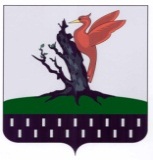 ТАТАРСТАН РЕСПУБЛИКАСЫАЛАБУГА  МУНИЦИПАЛЬРАЙОНЫ МУРЗИХА АВЫЛ ЖИРЛЕГЕ  СОВЕТЫ